CASA of Rock County 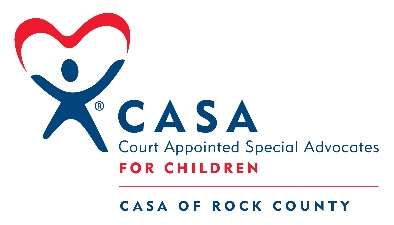 Documentary ResponseVolunteer Name: _____________________________________Examine, explain, and defend your personal reaction to the documentary. There is no right or wrong answer. Demonstrate an understanding of the subject matter:Explain why you like or dislike the documentaryExplain whether you agree or disagree with the perspective of the documentaryIdentify the documentary’s agenda or purposeTitle of the documentary:_______________________________________________________________How much did the film agree or clash with your view of the world, and what you consider right and wrong?____________________________________________________________________________________________________________________________________________________________________________________________________________________________________________________________________________________________________________________________________________________________________________________________________________________________________________________________________________________How were your views and opinions challenged or changed by this film, if at all? ____________________________________________________________________________________________________________________________________________________________________________________________________________________________________________________________________________________________________________________________________________________________________________________________________________________________________________________________________________________How well did the film address things that you, personally, care about and consider important to the world? ____________________________________________________________________________________________________________________________________________________________________________________________________________________________________________________________________________________________________________________________________________________________________________________________________________________________________________________________________________________